VLASTIVEDA,    4. roč.                                    Meno: ....................................PRACOVNÝ LIST :    (test)         BRATISLAVAHlavné mesto Slovenskej republiky je: (správnu odpoveď zakrúžkuj)a/ Banská Bystricab/ Popradc/ Bratislavad/ Košicee/ TrnavaNajvýznamnejší podnik Bratislavy je: (dopíš)....................................................................................................................................Ktorá rieka preteká cez Bratislavu? (správnu odpoveď zakrúžkuj)a/ Váhb/ Hornádc/ DunajV ktorej časti Slovenska sa nachádza Bratislava? (správnu odpoveď zakrúžkuj)a/ na strednom Slovenskub/ na západnom Slovenskuc/ na východnom SlovenskuČo je na obrázku?...................................................................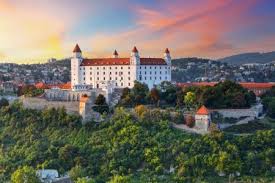 Napíš čo sa nachádza v Bratislave? (aké inštitúcie, úrady, kto tam sídli a pod.)/aspoň 4/ ........................................................................................................................................................................................................................................................................................................................................................................................................